INDICAÇÃO Nº 6002/2017Indica ao Poder Executivo Municipal serviços de revitalização de Rua, localizada no Jardim Santa Rita de Cássia.Excelentíssimo Senhor Prefeito Municipal, Nos termos do Art. 108 do Regimento Interno desta Casa de Leis, dirijo-me a Vossa Excelência para sugerir que, por intermédio do Setor competente, que efetue serviços de revitalização da camada asfáltica da Rua Cristina Caetano Machado, próximo à residência de número 1332, Jardim Santa Rita de Cássia. Justificativa:No trecho supra mencionado há um buraco que vem aumentando gradativamente. Por se tratar de rua próxima a escola e mercado, o movimento aumenta e consequentemente os buracos também.Plenário “Dr. Tancredo Neves”, em 21 de julho de 2.017.Gustavo Bagnoli-vereador-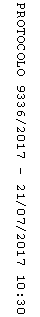 